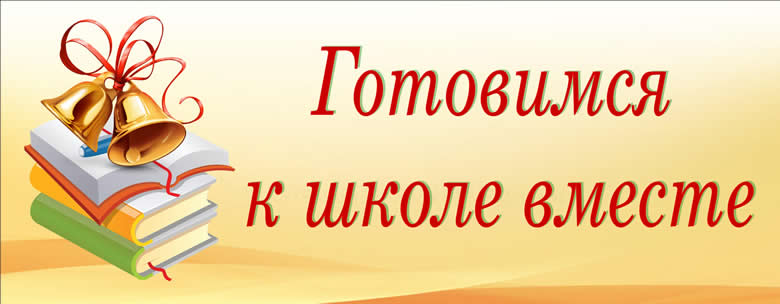 Уважаемые родители!10 дней осталось до завершения лета/каникул. Эти 7 шагов помогут улучшить ваши отношения и зарядить мотивацией вашего школьника на новый учебный год! 

1 Подведите итоги лета. Вместе с ребенком. Чему научились, что нового узнали, где побывали, что прочитали, кому помогли… Он и вы. Поставьте точку. Впереди новый этап. 
. 
2 Разберите канцтовары. Если не купили, то пусть ваш школьник сам выберет себе дневник, ручку и тд. Пусть сам решит, с чем он будет ходить в школу и в каком количестве ему это потребуется. Предварительно установите денежный лимит. Когда ребенок сам выбирает вещи, он бережнее к ним относится. Меньше теряет, лучше пишет, познает ценность вещей. 
. 
3 Обсудите с ребенком букет цветов: что это будет, когда, где, за какую стоимость. Очень важно, чтобы он знал все нюансы подготовки к школе. И максимально в этом участвовал. Это придает ему значимости, включает в процесс. 
. 
4 Поставьте и обсудите цели с вашим школьником на новый учебный год. Запишите/нарисуйте их и повесьте на видном месте. (Что хотелось бы попробовать? В какую секцию записаться? Где побывать? Что узнать? Что прочитать?). Внимание! Говорит ребенок, вы слушаете! 
. 
5 Завтраки-обеды в школе. Тоже обсудите. Как он будет питаться: в школьной столовой или брать с собой перекус. Что именно? 
. 
6 Сделайте копилку достижений вашего ребенка: запишите на листочках и наклейте на доску, что удалось ему в прошлом году и за это лето. Очень важно сделать это именно сейчас, перед школой! Воспоминания о своих успехах помогут ему воспрянуть духом, вновь поверить в свои силы и идти дальше к свои маленьким и большим победам.
7 Обнимите ребенка и скажите, что вы его очень любите и верите в него! Всегда! Эти слова очень важны для него! 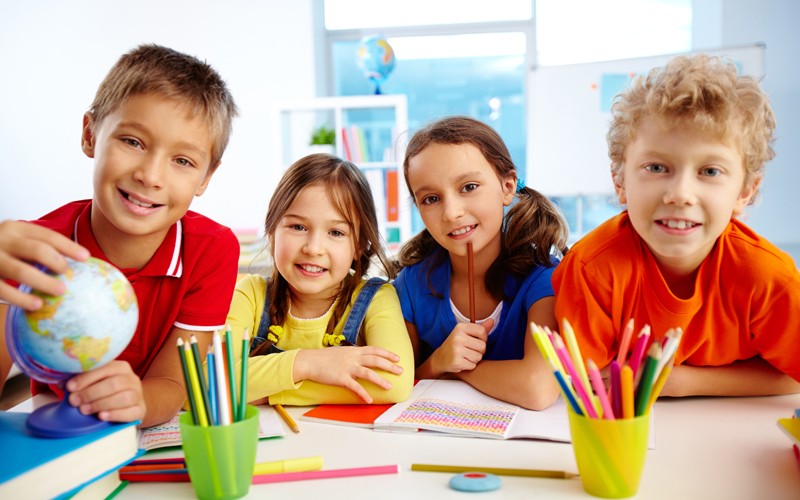 